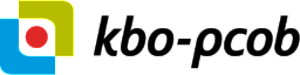 Verslag jaarvergadering KBO-Roosteren 30-09-2021Aanwezig: 62 leden. Afgemeld een zestal leden.1: Opening en terugblik op ontwikkelingen vereniging in coronaperiode.Voorzitter Willie heet ons allen van harte welkom. Laten we hopen dat deze derde poging de jaarvergadering te houden een succes wordt. Een speciaal woord van welkom voor onze nieuwe leden mevr. Paula Habets en de heer en mevrouw Hendrix. Het vierde nieuwe lid mevr. Faassen kan vandaag niet aanwezig zijn.Het beleid m.b.t. tot het controleren van de QR-code is niet geheel duidelijk. Breng de code wel mee, maar de KBO hoeft daar niet naar te vragen bij ledenactiviteiten. Of de zaalbeheerder van gemeenschapshuizen het wel moet doen bij verenigingsactiviteiten, is niet duidelijk.Bij de tweede poging voor het houden van de jaarvergadering, die onderbroken werd door het bericht dat Roosteren voor 21:00 uur moest evacueren, hadden de attenties voor de jubilarissen klaar staan. De bloemen en de enveloppen zijn de volgende dag bij de jubilarissen bezorgd. (Annie Raven 65 jaar getrouwd, Lei en Greta Schlangen 60 jaar getrouwd, Leopold en Ans Helsen 60 jaar getrowd, Joseé en Wil Schlangen 50 jaar getrouwd, Elke en Jan Vanneer 50 jaar getrouwd, Wil en Mia den Bakker 50 jaar getrouwd.)Tijdens de coronaperiode hebben we zoveel mogelijk contact proberen te houden met onze leden ( telefonisch, enkele flyers, de attenties met pasen-2*-  en kerstmis). We hopen de coronaperiode te kunnen afsluiten en vanaf heden onze activiteiten weer te kunnen oppakken.2. Goedkeuring agenda – geen aanpassingen.3. Notulen jaarvergadering 2019 Jo neemt kort nog enkele punten van het verslag door. De notulen worden zonder aanvullingen / opmerkingen goedgekeurd.4. Financieel jaarverslag 2019 Na de toelichting op de inkomsten en uitgaven, ook gespecificeerd per activiteit, zien we dat het jaar is afgesloten met een tekort van € 368,38.5. Verslag kascommissie 2019 Jan leest het verslag van de kascommissie voor. (Ellie Jennen, Lenie Willems en Jan Sanders) De penningmeester en het bestuur worden vervolgens door de ledenvergadering gedechargeerd.6. Financieel jaarverslag 2020Jan licht de financiën het korte verenigingsjaar met slechts 2 ledenactiviteiten toe.De thema avond in januari en de carnavalsavond hebben ongeveer € 1100,00 gekost.We sluiten het eerste coronajaar af met een positief saldo van € 401,347. Verslag kascommissie 2020Het verslag van de kascommissie ( Lenie Willems, Ellie Jennen en Wil Smeets) wordt voorgelezen. De penningmeester en het bestuur worden gedechargeerd. ( Ter attentie van het bestuur: de volgende keer de kascommissie het woord geven!)8. Benoeming nieuw lid kascommissie – Leny Willems is aftredend in 2020.In 2020 is geen jaarvergadering en is erg geen nieuw kascommissielid benoemd.Kascommissie 2021:  Leny Willems jaar 3, Jan Sanders jaar 3– Ellie Jennen jaar 2 .Wegens overlijden van Jan Sanders heeft het bestuur Wil Smeets benaderd en vormden Leny Willems jaar 3, Ellie Jennen jaar 2 en Wil Smeets jaar 1,  de kascommissie voor 2021.Aftredend in 2021: Leny Willems. Nieuw lid: Riny Ophelders stelt zich beschikbaar.Kascommissie 2022: Elly Jennen jaar 3, Wil Smeets jaar 2, Riny Ophelders jaar 1.9. Conceptbegroting 2022 De door de penningmeester opgestelde begroting voor 2022 wordt goedgekeurd.10. Vaststellen contributie voor 2022Na de vermindering van de contributie in 2021 tot € 17,50, zijnde de afdracht aan de Unie KBO en KBO-Limburg, gaan we voor 2022 weer terug naar het oude niveau van € 22,50 per lid.11. BestuursverkiezingAftredend 2020: Jan Vanneer – stelt zich herkiesbaar - is voorlopig door bestuur herbenoemd.Aftredend 2021: Ger Testroote en Jo Janssen.Ger is inmiddels wegens gezondheidsredenen gestopt, Jo stelt zich herkiesbaar.Vacatures: drie bestuursfuncties vacant, waarvan we in januari 2022 een vacature hopen in te vullen.De Kiescommissie ( Wil Smeets, Hilde Feron en Miet Theunissen) telt de stemmen12. Evaluatie huisregels – aanpassingen sedert jaarvergadering 2019Jo laat aan de hand van de PP-presentatie de wijzigingen zien:- De attentieregeling is ook van toepassing indien slechts een persoon lid van onze vereniging is. Het lid wordt dan gehuldigd.- Bonnenverkoop Jacobusmarkt € 2,00- Contributie KBO Limburg ongeveer € 17,51- Nieuwe leden betalen € 1,90 per maand. Is er in de inschrijfmaand nog een ledenactiviteit waaraan deelgenomen kan worden, dan telt deze maand mee voor de betaling van de contributie. In alle andere gevallen gaat de betaling van de contributie in per 1e van de maand volgend op de inschrijving.- Bij overlijden van een lid een schriftelijke deelneming. De overleden leden worden persoonlijk herdacht in de misvieringen van de vereniging. De oud-leden worden gezamenlijk herdacht.De aanpassingen worden door de vergadering goedgekeurd.13. Toevoeging Huishoudelijk Reglement in kader WBTR    In het kader van de WBTR (Wet Bestuur en Toezicht Rechtspersonen) horen een aantal zaken in de statuten of in het huishoudelijk reglement beschreven te zijn.We willen het vernieuwen van de statuten via een gang naar de notaris uitstellen en breiden daarom onze huisregels uit met een huishoudelijk reglement ter aanvulling van de statuten, waarin alle voor de WBTR van belang zijnde zaken beschreven zijn.De secretaris loopt de aanvullingen op de statuten met de leden door.Aanvulling artikel 7 c.Bij tussentijds ontstaan van een vacature kan het bestuur daarin voorzien door het voorlopig aanwijzen van een lid tot vervangend bestuurslid. Op de volgende A.L.V. is deze vervanger verkiesbaar.Het bestuur heeft altijd de mogelijkheid kandidaatsbestuursleden aan te stellen. Deze draaien dan mee in het bestuur, kunnen ervaringen opdoen, zich langzaam de materie eigen maken e.d.. Bij interesse kan het bestuur de kandidaat op de volgende A.L.V. voordragen als nieuw bestuurslid.Nieuwe bestuursleden krijgen de eerste periode de status van kandidaatsbestuurslid. Met goedvinden van de kandidaat en het bestuur wordt de kandidaat voorgedragen voor de verkiezing als bestuurslid op een A.L.V..Aanvulling art. 7 Gezamenlijke verantwoordelijkheid.Bestuurders hebben de verplichting hun taken behoorlijk te vervullen en kunnen daar op worden aangesproken. Die behoorlijke taakvervulling houdt in dat u als bestuurder in elk geval handelt in overeenstemming met het statutaire doel en zich houdt aan in de wet en statuten omschreven verplichtingen.Tot een behoorlijke taakvervulling van bestuurders behoren in ieder geval:Bestuurders zijn bekend met de statuten van de organisatie.Bestuurders gaan geen (financiële) verplichtingen aan namens de organisatie waarvan bekend is dat de organisatie die niet kan nakomen.  Bestuurders vergewissen zich ervan dat collega-bestuurders hun taken en verplichtingen kunnen doen en dat het door een medebestuurder gevoerde beleid op zijn beleidsterrein, niet tot risico’s voor uw organisatie leidt.Bestuurders vergaderen regelmatig en leggen onderling verantwoording af over de uitvoering van de taken. Bestuurders zijn goed geïnformeerd over besluiten die genomen worden en leggen die vast. Wanneer er geen overeenstemming is, worden de bezwaren van bestuursleden ook opgeschreven (onder andere in notulen).Aanvulling artikel 7 Het belang van de vereniging staat voorop.Onze bestuurders zijn in staat ten alle tijden in het belang van de organisatie te beslissen en bevragen elkaar daar kritisch op.Aanvulling artikel 7 Tegenstrijdige belangen.Bestuurders met tegenstrijdige belangen nemen niet deel aan de beraadslagingen of besluitvorming daarover. Als alle bestuurders een tegenstrijdig belang hebben verschuift de beslissingsbevoegdheid naar de algemene ledenvergadering.Aanvulling art. 7 Onstentenis- en beletregeling.Onstentenis: als een bestuurder ophoudt bestuurder te zijn.Belet: de bestuurder kan of mag tijdelijk zijn bestuursfunctie niet uitoefenen.De overblijvende bestuurder(s) vormt /vormen (tijdelijk) het bestuur van de vereniging.Is er geen bestuurder meer aanwezig dan benoemt de algemene ledenvergadering een of meerdere tijdelijke bestuurder(s).Aanvulling artikel 8 c Het verzorgen van de ledenadministratie e.d.:Alle bestuursleden bewaken de privacy van de leden en bewaren de gegevens op beveiligde plaatsen, laten geen lijsten met gegevens rondslingeren en gebruiken de ter beschikking gestelde gegevens alleen voor het beoogde doel.Computers met ledengegevens zijn met een wachtwoord of pincode beveiligd. Aanvulling artikel 8d Beheren van financiën:De kasbetalingen worden beperkt. Het streven is zoveel via de bank te betalen. Het kasbedrag is gerelateerd aan de noodzakelijke kasstromen van de lopende en komende activiteiten. De penningmeester beperkt de kasgelden maar tevens ook het aantal stortingen en opnames van contant geld.Het maximale pinbedrag van € 1000,00. Met toestemming van een DB-lid mag dit bedrag tijdelijk verhoogd worden.Niet periodieke betalingen via kas of bank boven de € 1000,00 geschieden alleen op basis van het bestuursbeleid of na overleg met het bestuur.Minstens tweemaal per jaar geeft de penningmeester het bestuur inzicht in de financiën en verschaft hij toegang tot de banksaldi.De bestuursleden kunnen altijd op bestuursvergaderingen inzage krijgen in de banksaldi van de vereniging.Een nieuwe penningmeester dient voor aantreden een VOG verklaring te overleggen. Het bestuur draagt hiervoor de kosten.Jaarlijks worden voor de ledenvergadering de financiën gecontroleerd door de kascommissie.Nieuwe investeringen en uitgaven boven de € 500,00 behoeven altijd vooraf toestemming van het bestuurAanvulling art. 15 Stemmingen.Elke bestuurder heeft bij stemmingen één stem.Besluiten worden genomen bij meerderheid.Staken de stemmen, dan wordt op een volgende vergadering opnieuw gestemd. Staken de stemmen dan weer dan is het voorstel verworpen of laten we de algemene ledenvergadering een besluit nemen.Na het doornemen van de aanvullingen wordt het huishoudelijk reglement door de vergadering goedgekeurd.14. Secretarieel jaarverslag 2019Het jaarverslag 2019 wordt door de vergadering goedgekeurd.15. Uitslag bestuursverkiezingEr zijn 62 stemformulieren uitgereikt en 62 formulieren terug ontvangen.Alle stemformulieren waren geldig. Uitslag stemming: Jan Vanneer 61 voor en 1 tegen; Jo Janssen 62 voor.Daarmee zijn beide kandidaten met overweldigende meerderheid herverkozen.Proficiat.16. Secretarieel jaarverslag 2020Het jaarverslag 2020 wordt door de vergadering goedgekeurd.17. Mogelijke aanvulling activiteitenrooster 2021/2022 – heeft u een goed idee voor een ledenavond, dan horen we dat graag. Op de vergadering geen aanvullingen ontvangen.18. Mededelingen voorzitter - Rabo Clubactie 4 t/m 25 oktober stemmen- Dank aan medebestuursleden voor hun inzet.- Dank aan alle leden, die op een of andere wijze actief zijn voor de vereniging.- Jo neemt micro over en bedankt ook Willie voor haar inzet.19. Rondvraag- Hr. van Wegberg vraagt waarom bij het staken van stemmen de voorzitter zich niet van stemming onthoudt.Bij stemmingen met 4 of 6 bestuursleden is de laatste 5 jaar nog nooit een situatie voorgekomen waarbij de stemmen staken. Volgens de WBTR heeft eenieder recht op 1 stem, dus ook de voorzitter bij een gelijk aantal bestuursleden. De toevoegingen in het huishoudelijk reglement over de handelswijze bij het staken van stemmen zijn naar onze mening helemaal toereikend. Het niet laten meestemmen van de voorzitter is niet nodig en waarschijnlijk ook niet meer mogelijk in het kader van de WBTR.20. Sluiting	De voorzitter sluit om 20:04 uur de vergadering.